Mount Baker Council, Boy Scouts of America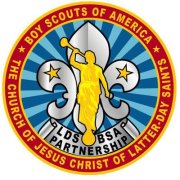 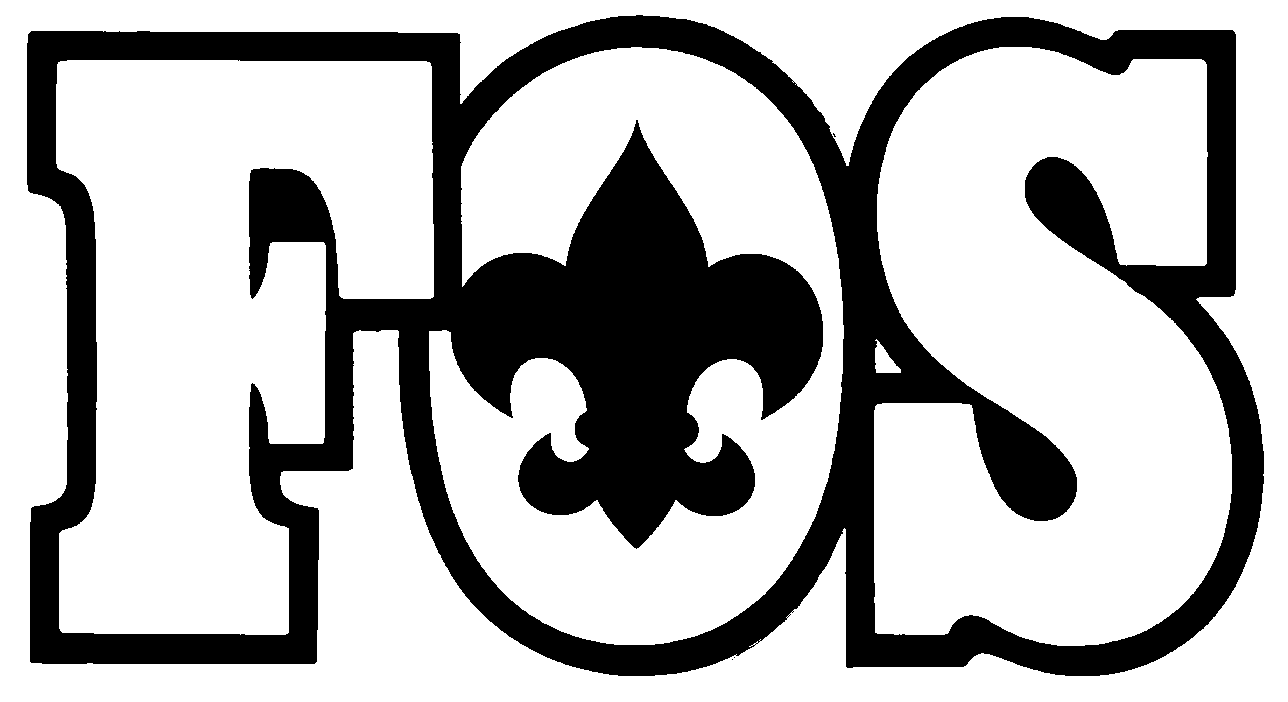 January 2017Dear __________________The Church is Scouting’s oldest Chartered Partner!  In 1913, the First Presidency officially accepted the Boy Scouts of America as the activity and application arm of the Aaronic Priesthood.  Since that time, the Church has continued to reaffirm this decision and to recognize that the ideals of Scouting can effectively reinforce the principles of truth to our young men in the Aaronic Priesthood program. In fact, President Monson is the longest serving member on the BSA’s Executive Board.Our ward is asked to raise our fair share to support council programs for our young men through the annual Friends of Scouting campaign.  These funds are used to provide a wide range of services, including adult leader training, outdoor programs, summer camp facilities, printing, mailing, registration service, etc. These dollars also provide direct service by a professionally trained staff member who works full time with the ________________District Committee to serve our stake.It takes about $180 to sustain a Scout per year.  We have ___________ Cub Scouts and Boy Scouts in our ward so our goal is $____________. If an amount other than the sustaining donation would meet your circumstances more appropriately, any amount you feel you can give will be greatly appreciated.  Sincerely,Bishop or ward FOS chairPhone numberEmail 